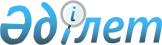 Об утверждении государственного образовательного заказа на подготовку кадров с техническим и профессиональным, послесредним образованием на 2020 - 2021 учебный годПостановление акимата Северо-Казахстанской области от 17 апреля 2020 года № 90. Зарегистрировано Департаментом юстиции Северо-Казахстанской области 20 апреля 2020 года № 6240
      В соответствии со статьей 27 Закона Республики Казахстан от 23 января 2001 года "О местном государственном управлении и самоуправлении в Республике Казахстан", подпунктом 8-3) пункта 2 статьи 6 Закона Республики Казахстан от 27 июля 2007 года "Об образовании" акимат Северо-Казахстанской области ПОСТАНОВЛЯЕТ:
      1. Утвердить государственный образовательный заказ на подготовку кадров с техническим и профессиональным, послесредним образованием на 2020 - 2021 учебный год согласно приложению к настоящему постановлению.
      2. Коммунальному государственному учреждению "Управление образования акимата Северо-Казахстанской области" в установленном законодательством Республики Казахстан порядке обеспечить:
      1) государственную регистрацию настоящего постановления в Республиканском государственном учреждении "Департамент юстиции Северо-Казахстанской области Министерства юстиции Республики Казахстан";
      2) размещение настоящего постановления на интернет-ресурсе акимата Северо-Казахстанской области после его официального опубликования.
      3. Контроль за исполнением настоящего постановления возложить на заместителя акима Северо-Казахстанской области по курируемым вопросам.
      4. Настоящее постановление вводится в действие по истечении десяти календарных дней после дня его первого официального опубликования. Государственный образовательный заказ на подготовку кадров с техническим и профессиональным, послесредним образованием на 2020 - 2021 учебный год
					© 2012. РГП на ПХВ «Институт законодательства и правовой информации Республики Казахстан» Министерства юстиции Республики Казахстан
				
      Аким 
Северо-Казахстанской области 

К. Аксакалов
Приложение к постановлению акимата Северо-Казахстанской области от 17 апреля 2020 года № 90
№
Название учебных заведений
Наименование специальности, код специальности
Наименование специальности, код специальности
Наименование квалификации, код квалификации
Язык обучения
Язык обучения
Объем государственного образовательного заказа, очная форма обучения (количество мест)
Объем государственного образовательного заказа, очная форма обучения (количество мест)
Средняя стоимость расходов на обучение одного студента в разрезе специальности за учебный год, из средств местного бюджета (тенге)
Администраторы бюджетных программ
№
Название учебных заведений
Наименование специальности, код специальности
Наименование специальности, код специальности
Наименование квалификации, код квалификации
Язык обучения
Язык обучения
на базе 9 классов
на базе 11 классов
Средняя стоимость расходов на обучение одного студента в разрезе специальности за учебный год, из средств местного бюджета (тенге)
Администраторы бюджетных программ
1
Коммунальное государственное казенное предприятие "Высший колледж имени Магжана Жумабаева" коммунального государственного учреждения "Управление образования акимата Северо - Казахстанской области"
Дошкольное воспитание и обучение, 0101000
Дошкольное воспитание и обучение, 0101000
Прикладной бакалавр дошкольного воспитания и обучения, 0101044
русский
русский
25
336833
Коммунальное государственное учреждение "Управление образования акимата Северо-Казахстанской области"
1
Коммунальное государственное казенное предприятие "Высший колледж имени Магжана Жумабаева" коммунального государственного учреждения "Управление образования акимата Северо - Казахстанской области"
Начальное образование, 0105000
Начальное образование, 0105000
Учитель начального образования со знанием английского языка, 0105083
русский
русский
25
336833
Коммунальное государственное учреждение "Управление образования акимата Северо-Казахстанской области"
1
Коммунальное государственное казенное предприятие "Высший колледж имени Магжана Жумабаева" коммунального государственного учреждения "Управление образования акимата Северо - Казахстанской области"
Начальное образование, 0105000
Начальное образование, 0105000
Прикладной бакалавр начального образования

0105104
казахский
казахский
25
336833
Коммунальное государственное учреждение "Управление образования акимата Северо-Казахстанской области"
1
Коммунальное государственное казенное предприятие "Высший колледж имени Магжана Жумабаева" коммунального государственного учреждения "Управление образования акимата Северо - Казахстанской области"
 

Основное среднее образование, 0111000
 

Основное среднее образование, 0111000
Учитель казахского языка и литературы, 0111013
казахский
казахский
25
 

336833
Коммунальное государственное учреждение "Управление образования акимата Северо-Казахстанской области"
1
Коммунальное государственное казенное предприятие "Высший колледж имени Магжана Жумабаева" коммунального государственного учреждения "Управление образования акимата Северо - Казахстанской области"
 

Основное среднее образование, 0111000
 

Основное среднее образование, 0111000
Учитель русского языка и литературы, 0111023
русский
русский
25
 

336833
Коммунальное государственное учреждение "Управление образования акимата Северо-Казахстанской области"
1
Коммунальное государственное казенное предприятие "Высший колледж имени Магжана Жумабаева" коммунального государственного учреждения "Управление образования акимата Северо - Казахстанской области"
 

Основное среднее образование, 0111000
 

Основное среднее образование, 0111000
Учитель иностранного языка,

 0111083
казахский
казахский
25
 

336833
Коммунальное государственное учреждение "Управление образования акимата Северо-Казахстанской области"
1
Коммунальное государственное казенное предприятие "Высший колледж имени Магжана Жумабаева" коммунального государственного учреждения "Управление образования акимата Северо - Казахстанской области"
 

Основное среднее образование, 0111000
 

Основное среднее образование, 0111000
Прикладной бакалавр основного среднего образования,

 0111134
русский
русский
25
 

336833
Коммунальное государственное учреждение "Управление образования акимата Северо-Казахстанской области"
1
Коммунальное государственное казенное предприятие "Высший колледж имени Магжана Жумабаева" коммунального государственного учреждения "Управление образования акимата Северо - Казахстанской области"
Вычислительная техника и программное обеспечение (по видам), 1304000
Вычислительная техника и программное обеспечение (по видам), 1304000
Техник-программист, 1304043
русский
русский
25
342580
Коммунальное государственное учреждение "Управление образования акимата Северо-Казахстанской области"
1
Коммунальное государственное казенное предприятие "Высший колледж имени Магжана Жумабаева" коммунального государственного учреждения "Управление образования акимата Северо - Казахстанской области"
Информационные системы (по областям применения), 1305000
Информационные системы (по областям применения), 1305000
Техник, 1305033
казахский 
казахский 
25
342580
Коммунальное государственное учреждение "Управление образования акимата Северо-Казахстанской области"
1
Коммунальное государственное казенное предприятие "Высший колледж имени Магжана Жумабаева" коммунального государственного учреждения "Управление образования акимата Северо - Казахстанской области"
Итого
Итого
Итого
Итого
Итого
150
75
2
Коммунальное государственное учреждение "Комплекс "Колледж искусств- специализированная школа-интернат для одаренных детей музыкально-эстетического профиля" коммунального государственного учреждения "Управление образования акимата Северо-Казахстанской области"
Инструментальное исполнительство и музыкальное искусство эстрады (по видам), 0404000
Инструментальное исполнительство и музыкальное искусство эстрады (по видам), 0404000
Преподаватель детской музыкальной школы, концертмейстер, 0404013
русский
русский
1
1135950
Коммунальное государственное учреждение "Управление образования акимата Северо-Казахстанской области"
2
Коммунальное государственное учреждение "Комплекс "Колледж искусств- специализированная школа-интернат для одаренных детей музыкально-эстетического профиля" коммунального государственного учреждения "Управление образования акимата Северо-Казахстанской области"
Инструментальное исполнительство и музыкальное искусство эстрады (по видам), 0404000
Инструментальное исполнительство и музыкальное искусство эстрады (по видам), 0404000
Преподаватель детской музыкальной школы, артист (руководитель) оркестра, ансамбля, 0404023
казахский

русский
казахский

русский
3

7
1135950
Коммунальное государственное учреждение "Управление образования акимата Северо-Казахстанской области"
2
Коммунальное государственное учреждение "Комплекс "Колледж искусств- специализированная школа-интернат для одаренных детей музыкально-эстетического профиля" коммунального государственного учреждения "Управление образования акимата Северо-Казахстанской области"
Инструментальное исполнительство и музыкальное искусство эстрады (по видам), 0404000
Инструментальное исполнительство и музыкальное искусство эстрады (по видам), 0404000
Преподаватель детской музыкальной школы, артист (руководитель) оркестра народных инструментов, 0404033
казахский

русский
казахский

русский
6

3
1135950
Коммунальное государственное учреждение "Управление образования акимата Северо-Казахстанской области"
2
Коммунальное государственное учреждение "Комплекс "Колледж искусств- специализированная школа-интернат для одаренных детей музыкально-эстетического профиля" коммунального государственного учреждения "Управление образования акимата Северо-Казахстанской области"
Хоровое дирижирование, 0405000
Хоровое дирижирование, 0405000
Преподаватель, хормейстер, 0405013
казахский

русский
казахский

русский
1

7
1173308
Коммунальное государственное учреждение "Управление образования акимата Северо-Казахстанской области"
2
Коммунальное государственное учреждение "Комплекс "Колледж искусств- специализированная школа-интернат для одаренных детей музыкально-эстетического профиля" коммунального государственного учреждения "Управление образования акимата Северо-Казахстанской области"
Теория музыки, 0406000
Теория музыки, 0406000
Преподаватель детской музыкальной школы, 0406013
русский
русский
1
1173308
Коммунальное государственное учреждение "Управление образования акимата Северо-Казахстанской области"
2
Коммунальное государственное учреждение "Комплекс "Колледж искусств- специализированная школа-интернат для одаренных детей музыкально-эстетического профиля" коммунального государственного учреждения "Управление образования акимата Северо-Казахстанской области"
 

Пение, 0407000
 

Пение, 0407000
Преподаватель детской музыкальной школы, артист академического пения, солист ансамбля, 0407013
казахский

русский
казахский

русский
3

6
 

1173308
Коммунальное государственное учреждение "Управление образования акимата Северо-Казахстанской области"
2
Коммунальное государственное учреждение "Комплекс "Колледж искусств- специализированная школа-интернат для одаренных детей музыкально-эстетического профиля" коммунального государственного учреждения "Управление образования акимата Северо-Казахстанской области"
 

Пение, 0407000
 

Пение, 0407000
Преподаватель детской музыкальной школы, артист народного пения с домброй, 0407023
казахский
казахский
3
 

1173308
Коммунальное государственное учреждение "Управление образования акимата Северо-Казахстанской области"
2
Коммунальное государственное учреждение "Комплекс "Колледж искусств- специализированная школа-интернат для одаренных детей музыкально-эстетического профиля" коммунального государственного учреждения "Управление образования акимата Северо-Казахстанской области"
 

Пение, 0407000
 

Пение, 0407000
Преподаватель детской музыкальной школы, артист эстрадного пения, 0407033
русский
русский
4
 

1173308
Коммунальное государственное учреждение "Управление образования акимата Северо-Казахстанской области"
2
Коммунальное государственное учреждение "Комплекс "Колледж искусств- специализированная школа-интернат для одаренных детей музыкально-эстетического профиля" коммунального государственного учреждения "Управление образования акимата Северо-Казахстанской области"
Хореографическое искусство, 0408000
Хореографическое искусство, 0408000
Артист ансамбля танца, 0408023
русский
русский
6
 

1173308
Коммунальное государственное учреждение "Управление образования акимата Северо-Казахстанской области"
2
Коммунальное государственное учреждение "Комплекс "Колледж искусств- специализированная школа-интернат для одаренных детей музыкально-эстетического профиля" коммунального государственного учреждения "Управление образования акимата Северо-Казахстанской области"
Актерское искусство, 0409000
Актерское искусство, 0409000
Артист драматического театра, 0409013
казахский
казахский
6
 

1173308
Коммунальное государственное учреждение "Управление образования акимата Северо-Казахстанской области"
2
Коммунальное государственное учреждение "Комплекс "Колледж искусств- специализированная школа-интернат для одаренных детей музыкально-эстетического профиля" коммунального государственного учреждения "Управление образования акимата Северо-Казахстанской области"
Живопись, скульптура и графика (по видам), 0412000
Живопись, скульптура и графика (по видам), 0412000
Художник, 0412013
русский
русский
6
 

1173308
Коммунальное государственное учреждение "Управление образования акимата Северо-Казахстанской области"
2
Коммунальное государственное учреждение "Комплекс "Колледж искусств- специализированная школа-интернат для одаренных детей музыкально-эстетического профиля" коммунального государственного учреждения "Управление образования акимата Северо-Казахстанской области"
Итого
Итого
Итого
Итого
Итого
63
3
Коммунальное государственное казенное предприятие "Петропавловский строительно-экономический колледж" акимата Северо – Казахстанской области Министерства образования и науки Республики Казахстан
Учет и аудит (по отраслям), 0518000
Учет и аудит (по отраслям), 0518000
Экономист-бухгалтер, 0518033
 казахский

русский
 казахский

русский
25

25
 

342580
Коммунальное государственное учреждение "Управление образования акимата Северо-Казахстанской области"
3
Коммунальное государственное казенное предприятие "Петропавловский строительно-экономический колледж" акимата Северо – Казахстанской области Министерства образования и науки Республики Казахстан
Технология и организация производства продукции предприятий питания, 1226000
Технология и организация производства продукции предприятий питания, 1226000
Техник-технолог, 1226043
русский
русский
50
 

374191
Коммунальное государственное учреждение "Управление образования акимата Северо-Казахстанской области"
3
Коммунальное государственное казенное предприятие "Петропавловский строительно-экономический колледж" акимата Северо – Казахстанской области Министерства образования и науки Республики Казахстан
Вычислительная техника и программное обеспечение (по видам), 1304000
Вычислительная техника и программное обеспечение (по видам), 1304000
Техник-программист, 1304043
русский
русский
25
342580
Коммунальное государственное учреждение "Управление образования акимата Северо-Казахстанской области"
3
Коммунальное государственное казенное предприятие "Петропавловский строительно-экономический колледж" акимата Северо – Казахстанской области Министерства образования и науки Республики Казахстан
Строительство и эксплуатация зданий и сооружений, 1401000
Строительство и эксплуатация зданий и сооружений, 1401000
Техник-строитель, 1401213
казахский

русский
казахский

русский
25

25
374191
Коммунальное государственное учреждение "Управление образования акимата Северо-Казахстанской области"
3
Коммунальное государственное казенное предприятие "Петропавловский строительно-экономический колледж" акимата Северо – Казахстанской области Министерства образования и науки Республики Казахстан
Производство строительных изделий и конструкций 1412000
Производство строительных изделий и конструкций 1412000
Техник-технолог 1412093
русский
русский
25
374191
Коммунальное государственное учреждение "Управление образования акимата Северо-Казахстанской области"
3
Коммунальное государственное казенное предприятие "Петропавловский строительно-экономический колледж" акимата Северо – Казахстанской области Министерства образования и науки Республики Казахстан
Итого
Итого
Итого
Итого
Итого
150
50
4
Коммунальное государственное казенное предприятие "Петропавловский колледж железнодорожного транспорта имени Байкена Ашимова" коммунального государственного учреждения "Управление образования акимата Северо-Казахстанской области"
Электроснабжение (по отраслям), 0902000
Электроснабжение (по отраслям), 0902000
Техник-электрик, 0902033
русский
русский
25
25
374191
Коммунальное государственное учреждение "Управление образования акимата Северо-Казахстанской области"
4
Коммунальное государственное казенное предприятие "Петропавловский колледж железнодорожного транспорта имени Байкена Ашимова" коммунального государственного учреждения "Управление образования акимата Северо-Казахстанской области"
Теплотехническое оборудование и системы теплоснабжения (по видам), 0907000
Теплотехническое оборудование и системы теплоснабжения (по видам), 0907000
Техник-теплотехник, 0907033
русский
русский
25
 

374191
Коммунальное государственное учреждение "Управление образования акимата Северо-Казахстанской области"
4
Коммунальное государственное казенное предприятие "Петропавловский колледж железнодорожного транспорта имени Байкена Ашимова" коммунального государственного учреждения "Управление образования акимата Северо-Казахстанской области"
Эксплуатация, ремонт и техническое обслуживание подвижного состава железных дорог (по видам), 1108000
Эксплуатация, ремонт и техническое обслуживание подвижного состава железных дорог (по видам), 1108000
Техник-электромеханик, 1108183
русский
русский
50
 

374191
Коммунальное государственное учреждение "Управление образования акимата Северо-Казахстанской области"
4
Коммунальное государственное казенное предприятие "Петропавловский колледж железнодорожного транспорта имени Байкена Ашимова" коммунального государственного учреждения "Управление образования акимата Северо-Казахстанской области"
Организация перевозок и управление движением на железнодорожном транспорте, 1203000
Организация перевозок и управление движением на железнодорожном транспорте, 1203000
Техник организатор перевозок, 1203093
русский
русский
25
25
374191
Коммунальное государственное учреждение "Управление образования акимата Северо-Казахстанской области"
4
Коммунальное государственное казенное предприятие "Петропавловский колледж железнодорожного транспорта имени Байкена Ашимова" коммунального государственного учреждения "Управление образования акимата Северо-Казахстанской области"
Итого
Итого
Итого
Итого
Итого
125
50
5
Коммунальное государственное казенное предприятие "Северо-Казахстанский профессионально-педагогический колледж" акимата Северо-Казахстанской области Министерства образования и науки Республики Казахстан
Физическая культура и спорт, 0103000
Физическая культура и спорт, 0103000
Учитель физической культуры, 0103023
русский
русский
25
25
336833
Коммунальное государственное учреждение "Управление образования акимата Северо-Казахстанской области"
5
Коммунальное государственное казенное предприятие "Северо-Казахстанский профессионально-педагогический колледж" акимата Северо-Казахстанской области Министерства образования и науки Республики Казахстан
Профессиональное обучение (по отраслям), 0104000
Профессиональное обучение (по отраслям), 0104000
Мастер производственного обучения, техник-технолог (всех наименований), 0104023
русский
русский
25
342580
Коммунальное государственное учреждение "Управление образования акимата Северо-Казахстанской области"
5
Коммунальное государственное казенное предприятие "Северо-Казахстанский профессионально-педагогический колледж" акимата Северо-Казахстанской области Министерства образования и науки Республики Казахстан
Основное среднее образование, 0111000
Основное среднее образование, 0111000
Учитель художественного труда, 0111143
русский
русский
25
336833
Коммунальное государственное учреждение "Управление образования акимата Северо-Казахстанской области"
5
Коммунальное государственное казенное предприятие "Северо-Казахстанский профессионально-педагогический колледж" акимата Северо-Казахстанской области Министерства образования и науки Республики Казахстан
Социально – культурная деятельность и народное художественное творчество (по профилю), 0403000
Социально – культурная деятельность и народное художественное творчество (по профилю), 0403000
Педагог-организатор, 0403013
русский
русский
25
374191
Коммунальное государственное учреждение "Управление образования акимата Северо-Казахстанской области"
5
Коммунальное государственное казенное предприятие "Северо-Казахстанский профессионально-педагогический колледж" акимата Северо-Казахстанской области Министерства образования и науки Республики Казахстан
Электроснабжение (по отраслям), 0902000
Электроснабжение (по отраслям), 0902000
Техник-электрик, 0902033
русский
русский
25
374191
Коммунальное государственное учреждение "Управление образования акимата Северо-Казахстанской области"
5
Коммунальное государственное казенное предприятие "Северо-Казахстанский профессионально-педагогический колледж" акимата Северо-Казахстанской области Министерства образования и науки Республики Казахстан
Техническое обслуживание, ремонт и эксплуатация автомобильного транспорта, 1201000
Техническое обслуживание, ремонт и эксплуатация автомобильного транспорта, 1201000
Техник-механик, 1201123
русский
русский
25
374191
Коммунальное государственное учреждение "Управление образования акимата Северо-Казахстанской области"
5
Коммунальное государственное казенное предприятие "Северо-Казахстанский профессионально-педагогический колледж" акимата Северо-Казахстанской области Министерства образования и науки Республики Казахстан
Механизация сельского хозяйства, 1510043
Механизация сельского хозяйства, 1510043
Техник-механик, 1510043
русский
русский
25
342580
Коммунальное государственное учреждение "Управление образования акимата Северо-Казахстанской области"
5
Коммунальное государственное казенное предприятие "Северо-Казахстанский профессионально-педагогический колледж" акимата Северо-Казахстанской области Министерства образования и науки Республики Казахстан
Пожарная безопасность, 1516000
Пожарная безопасность, 1516000
Инспектор пожарный, 1516013
русский
русский
25
342580
Коммунальное государственное учреждение "Управление образования акимата Северо-Казахстанской области"
5
Коммунальное государственное казенное предприятие "Северо-Казахстанский профессионально-педагогический колледж" акимата Северо-Казахстанской области Министерства образования и науки Республики Казахстан
Защита в чрезвычайных ситуациях (по профилю), 1517000
Защита в чрезвычайных ситуациях (по профилю), 1517000
Техник, 1517033
казахский
казахский
25
342580
Коммунальное государственное учреждение "Управление образования акимата Северо-Казахстанской области"
5
Коммунальное государственное казенное предприятие "Северо-Казахстанский профессионально-педагогический колледж" акимата Северо-Казахстанской области Министерства образования и науки Республики Казахстан
Итого
Итого
Итого
Итого
Итого
150
100
6
Негосударственное учреждение образования "Гуманитарно-технический колледж" (ГТК)
Маркетинг (по отраслям), 0513000
Маркетинг (по отраслям), 0513000
Маркетолог, 0513053
русский
русский
25
342580
Коммунальное государственное учреждение "Управление образования акимата Северо-Казахстанской области"
6
Негосударственное учреждение образования "Гуманитарно-технический колледж" (ГТК)
Учет и аудит (по отраслям), 0518000
Учет и аудит (по отраслям), 0518000
Экономист-бухгалтер, 0518033
казахский
казахский
25
 

342580
Коммунальное государственное учреждение "Управление образования акимата Северо-Казахстанской области"
6
Негосударственное учреждение образования "Гуманитарно-технический колледж" (ГТК)
Техническое обслуживание, ремонт и эксплуатация автомобильного транспорта, 1201000
Техническое обслуживание, ремонт и эксплуатация автомобильного транспорта, 1201000
Техник-механик, 1201123
русский
русский
25
 

374191
Коммунальное государственное учреждение "Управление образования акимата Северо-Казахстанской области"
6
Негосударственное учреждение образования "Гуманитарно-технический колледж" (ГТК)
Вычислительная техника и программное обеспечение (по видам), 1304000
Вычислительная техника и программное обеспечение (по видам), 1304000
Техник по защите информации, 1304053
русский
русский
25
 

342580
Коммунальное государственное учреждение "Управление образования акимата Северо-Казахстанской области"
6
Негосударственное учреждение образования "Гуманитарно-технический колледж" (ГТК)
Радиоэлектроника и связь (по видам), 1306000
Радиоэлектроника и связь (по видам), 1306000
Техник-радиотехник, 1306123
русский
русский
25
 

342580
Коммунальное государственное учреждение "Управление образования акимата Северо-Казахстанской области"
6
Негосударственное учреждение образования "Гуманитарно-технический колледж" (ГТК)
Строительство и эксплуатация зданий и сооружений, 1401000
Строительство и эксплуатация зданий и сооружений, 1401000
Техник-строитель, 1401213
русский
русский
25
 

374191
Коммунальное государственное учреждение "Управление образования акимата Северо-Казахстанской области"
6
Негосударственное учреждение образования "Гуманитарно-технический колледж" (ГТК)
Итого
Итого
Итого
Итого
Итого
150
7
Коммунальное государственное казенное предприятие "Высший сельскохозяйственный колледж имени Жалела Кизатова" коммунального государственного учреждения "Управление образования акимата Северо-Казахстанской" области"
Учет и аудит (по отраслям), 0518000
Учет и аудит (по отраслям), 0518000
Бухгалтер-ревизор (аудитор), 0518023
русский
русский
25
390454
Коммунальное государственное учреждение "Управление образования акимата Северо-Казахстанской области"
7
Коммунальное государственное казенное предприятие "Высший сельскохозяйственный колледж имени Жалела Кизатова" коммунального государственного учреждения "Управление образования акимата Северо-Казахстанской" области"
Агрономия, 1502000
Агрономия, 1502000
Агроном, 1502033
русский
русский
25
 

390454
Коммунальное государственное учреждение "Управление образования акимата Северо-Казахстанской области"
7
Коммунальное государственное казенное предприятие "Высший сельскохозяйственный колледж имени Жалела Кизатова" коммунального государственного учреждения "Управление образования акимата Северо-Казахстанской" области"
Лесное хозяйство, садово-парковое и ландшафтное строительство (по видам), 1508000
Лесное хозяйство, садово-парковое и ландшафтное строительство (по видам), 1508000
Мастер-леса, 1508043
русский
русский
25
390454
Коммунальное государственное учреждение "Управление образования акимата Северо-Казахстанской области"
7
Коммунальное государственное казенное предприятие "Высший сельскохозяйственный колледж имени Жалела Кизатова" коммунального государственного учреждения "Управление образования акимата Северо-Казахстанской" области"
Механизация сельского хозяйства, 1510000
Механизация сельского хозяйства, 1510000
Техник-механик, 1510043
русский
русский
25
 

390454
Коммунальное государственное учреждение "Управление образования акимата Северо-Казахстанской области"
7
Коммунальное государственное казенное предприятие "Высший сельскохозяйственный колледж имени Жалела Кизатова" коммунального государственного учреждения "Управление образования акимата Северо-Казахстанской" области"
Ветеринария, 1513000
Ветеринария, 1513000
Ветеринарный техник, 1513063
 русский
 русский
25
390454
Коммунальное государственное учреждение "Управление образования акимата Северо-Казахстанской области"
7
Коммунальное государственное казенное предприятие "Высший сельскохозяйственный колледж имени Жалела Кизатова" коммунального государственного учреждения "Управление образования акимата Северо-Казахстанской" области"
Итого
Итого
Итого
Итого
Итого
100
25
8
Коммунальное государственное предприятие на праве хозяйственного ведения "Северо-Казахстанский высший медицинский колледж" коммунального государственного учреждения "Управление здравоохранения акимата Северо-Казахстанской области"
Лечебное дело, 0301000
Лечебное дело, 0301000
Фельдшер, 0301013
казахский

русский
казахский

русский
25
25
570000
Коммунальное государственное учреждение "Управление здравоохранения акимата Северо- Казахстанской области"
8
Коммунальное государственное предприятие на праве хозяйственного ведения "Северо-Казахстанский высший медицинский колледж" коммунального государственного учреждения "Управление здравоохранения акимата Северо-Казахстанской области"
Сестринское дело, 0302000
Сестринское дело, 0302000
Медицинская сестра общей практики, 0302043
русский
русский
25
25
570000
Коммунальное государственное учреждение "Управление здравоохранения акимата Северо- Казахстанской области"
8
Коммунальное государственное предприятие на праве хозяйственного ведения "Северо-Казахстанский высший медицинский колледж" коммунального государственного учреждения "Управление здравоохранения акимата Северо-Казахстанской области"
Лабораторная диагностика, 0305000
Лабораторная диагностика, 0305000
Медицинский лаборант, 0305013
русский
русский
25
570000
Коммунальное государственное учреждение "Управление здравоохранения акимата Северо- Казахстанской области"
8
Коммунальное государственное предприятие на праве хозяйственного ведения "Северо-Казахстанский высший медицинский колледж" коммунального государственного учреждения "Управление здравоохранения акимата Северо-Казахстанской области"
Итого
Итого
Итого
Итого
Итого
50
75
9
Негосударственное учреждение образования "Колледж Северо-Казахстанского университета"
Делопроизводство и архивоведение (по отраслям и областям применения), 0510000
Делопроизводство и архивоведение (по отраслям и областям применения), 0510000
Делопроизводитель, 0510023
русский
русский
25
 

342580
Коммунальное государственное учреждение "Управление образования акимата Северо-Казахстанской области"
9
Негосударственное учреждение образования "Колледж Северо-Казахстанского университета"
Переводческое дело (по видам), 0512000
Переводческое дело (по видам), 0512000
Переводчик, 0512013
русский
русский
25
 

342580
Коммунальное государственное учреждение "Управление образования акимата Северо-Казахстанской области"
9
Негосударственное учреждение образования "Колледж Северо-Казахстанского университета"
Менеджмент (по отраслям и областям применения), 0515000
Менеджмент (по отраслям и областям применения), 0515000
Менеджер, 0515013
русский
русский
25
 

342580
Коммунальное государственное учреждение "Управление образования акимата Северо-Казахстанской области"
9
Негосударственное учреждение образования "Колледж Северо-Казахстанского университета"
Итого
Итого
Итого
Итого
Итого
75
Коммунальное государственное учреждение "Управление образования акимата Северо-Казахстанской области"
10
Коммунальное государст-венное учреждение "Северо-Казахстанская областная специали-зированная школа-интернат- колледж олимпийского резерва" коммунального государственного учреждения "Управление физической культуры и спорта акимата Северо-Казахстанской области"
Физическая культура и спорт, 0103000
Тренер-преподаватель по спорту, 0103033
Тренер-преподаватель по спорту, 0103033
Тренер-преподаватель по спорту, 0103033
казахский

 русский
 

20

20
323153
Коммунальное государственное учреждение "Управление физической культуры и спорта акимата Северо-Казахстанской области"
10
Коммунальное государст-венное учреждение "Северо-Казахстанская областная специали-зированная школа-интернат- колледж олимпийского резерва" коммунального государственного учреждения "Управление физической культуры и спорта акимата Северо-Казахстанской области"
 

Итого
 

Итого
 

Итого
 

Итого
 

Итого
40
Коммунальное государственное учреждение "Управление физической культуры и спорта акимата Северо-Казахстанской области"
ВСЕГО
ВСЕГО
ВСЕГО
ВСЕГО
ВСЕГО
ВСЕГО
ВСЕГО
1013
415